COMPLAINT FORM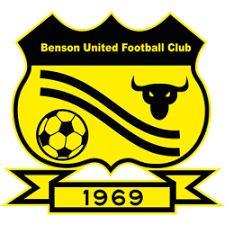 Please send to Club Welfare Officer;Naomi Yeulet (nyeulet@hotmail.co.uk)Which role best describes you (please tick):We will aim to contact you within 7-14 days of receiving this, so that you are assured that the issue is being dealt with effectively.For office use only:Full Name:Date of Birth:Address:Telephone Number:Email Address:Coach/ManagerParentVolunteerPlayerSpectatorOther, please specify:Details of the complaint:Details of action that you expect to be taken:Complaint received by:Date received:Action taken/required:Date action completed:Signature (dated):